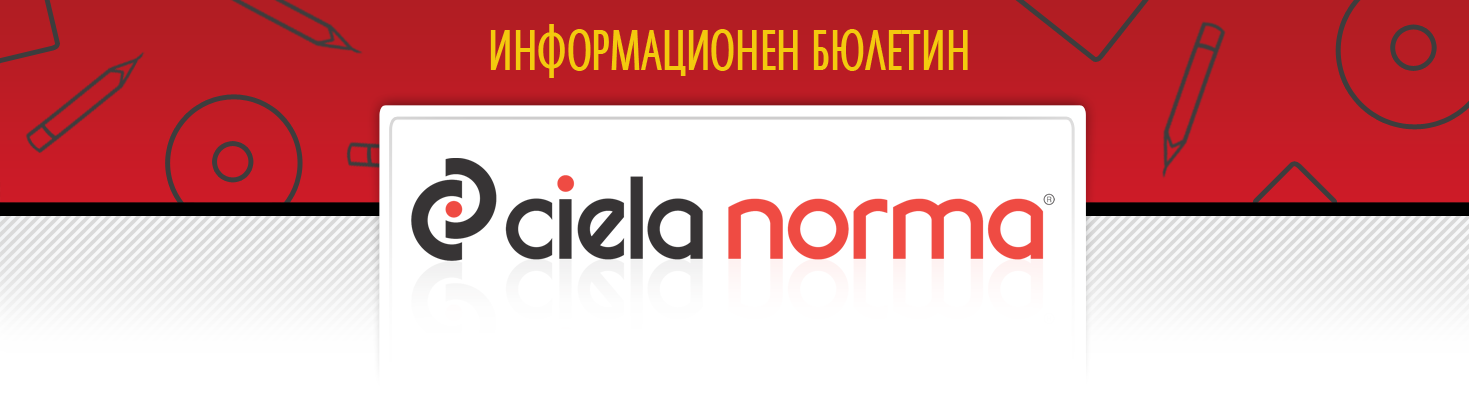 13.04.2018 г.Сиела Норма АДбул. Владимир Вазов 9, София 1510Тел.: + 359 2 903 00 00http://www.ciela.netБЕЗПЛАТЕН ДОСТЪП ДООФИЦИАЛЕН РАЗДЕЛ НА ДЪРЖАВЕН ВЕСТНИКhttp://www.ciela.net/svobodna-zona-darjaven-vestnikНОРМИАКЦЕНТИ - Държавен вестник, бр. 31 от 2018 годинаИзменен и допълнен е Законът за ограничаване на плащанията в брой. Осигурява се нова възможност за обслужваните от Българската народна банка бюджетни организации и техни подведомствени разпоредители с бюджет за събиране на приходи чрез картови плащания. По същество тя представлява централизиран подход на обслужване на картови плащания на администрирани от НАП приходи чрез сметка в БНБ. Този подход започна ефективно да се прилага в началото на 2018 г. и показа своя положителен ефект като удобна и безплатна алтернатива за лицата при плащането на администрирани от НАП публични вземания от данъци и осигурителни вноски. Така ще се спести на администрациите събирането на средства чрез сметки в банки и последващото им трансфериране към сметки в БНБ.Изменен и допълнен е Законът за устройството и застрояването на Столичната община. Въвеждат се специфични правила и нормативи за територията на столичния градски и околоградски район. Промените са насочени към решаване на следните основни въпроси: въвеждане на регламенти относно високите сгради и зоните без максимални стойности за кота корниз на сградите; озеленяване; трафик и паркиране; градска среда; жилищни комплекси; намаляване на административната тежест и премахване на съществуващи ограничения; предвиждане издаването на нови подзаконови нормативни актове и актуализиране на текстове спрямо действащата нормативна уредба.Обнародвано е Постановление № 47 от 29 март 2018 г. Утвърждава се нов модел на разпределение на средствата от държавния бюджет за образователните институции. Средствата вече ще се разпределят между бюджетите на първостепенните разпоредители не само въз основа на броя на децата и учениците и стандартите за дете и ученик, но и на база брой групи/паралелки, брой институции и стандарти за група/паралелка и институция. Този механизъм осигурява по-висок финансов ресурс на малките детски градини и училища, защото размерът на финансирането вече не е обвързан само с броя на децата и учениците. Средствата по стандартите за брой институции, брой групи/паралелки и брой деца/ученици се коригират с регионален коефициент, чийто размер се определя според броя на населението в общинския център и отдалечеността му от град с население над 100 000 жители и от областен град. При прилагането на този коефициент малките и отдалечени общини получават допълнителни средства. Въвежда се и механизъм, чрез който се осигуряват допълнителни средства за работа с деца и ученици от уязвими групи.Изменена и допълнена е Наредба № 8 от 2015 г. Транспонират се новите изисквания на правото на ЕС относно защитните мерки срещу въвеждането в Общността на вредители по растенията или растителните продукти и срещу тяхното разпространение в Общността.  Изменена и допълнена е Наредба № 52 от 2016 г. Фиксират се редът и начинът за отчисляване на инвестиционната такса, събирана от пенсионноосигурителните дружества при управлението на фондовете за допълнително доброволно пенсионно осигуряване. Дължимата сума за инвестиционната такса се утвърждава всеки месец по ред, определен от управителния орган на пенсионноосигурителното дружество, управляващо фонда.  Изменен е Устройственият правилник на Комисията за защита на конкуренцията. Актуализират се функциите и задълженията на Комисията и на нейните органи във връзка с отмяната на Закона за публично-частното партньорство.   АКЦЕНТИ - Държавен вестник, бр. 32 от 2018 годинаОбнародвано е Постановление № 49 от 10 април 2018 г. Кабинетът осигури допълнителни разходи по бюджета на Министерството на отбраната в размер на 85 118 лв. Средствата, които са предвидени в централния бюджет, ще бъдат предоставени на Военномедицинската академия и на Изпълнителната агенция "Военни клубове и военно-почивно дело". С тях ще бъдат разплатени извършените разходи по предоставени дейности и услуги на правоимащите лица по Закона за ветераните от войните и Закона за военноинвалидите и военнопострадалите. Изменено и допълнено е Постановление № 79 на Министерския съвет от 2016 г. Правителството отпуска допълнителни средства, за да се осигури достъп до електронно четими учебници за всички ученици от I до VII клас. Мярката е в изпълнение на дейностите за намаляване тежестта на ученическите раници и за по-голяма ефективност на образователния процес и повишаване качеството на обучението. Електронно четимите учебници ще имат напълно идентично съдържание с това на одобрения учебник, създаден като печатно издание.Обнародвано е Решение № 5 от 27 март 2018 г. на КС. Съдът отхвърля искането на Висшия адвокатски съвет за установяване на противоконституционност на § 15 от Преходни и Заключителни разпоредби към Закона за изменение и допълнение на Закона за собствеността и ползването на земеделските земи (ДВ, бр. 61 от 2015 г.), на чл. 37и с изключение на ал. 1, последно изречение, ал. 2, ал. 3, ал. 4, последно изречение, ал. 5 и ал. 15, на чл. 37м и на чл. 42 от Закона за собствеността и ползването на земеделските земи, с които разпоредби се възлагат нови задължения на ползвателите, сключили договори за наем или аренда на пасища, мери и ливади от държавния и общинския поземлен фонд.Обнародвано е Решение № 6 от 27 март 2018 г. на КС. Отхвърлено е искането на пленума на ВКС за установяване на противоконституционност и несъответствие с чл. 6 от Конвенция за защита на правата на човека и основните свободи на чл.127, ал. 1, предложения предпоследно и последно от Наказателно-процесуалния кодекс, както и искането на пленума на Върховния касационен съд и на Висшия адвокатски съвет за установяване на противоконституционност на чл. 411а, ал. 1, т. 4 от Наказателно-процесуалния кодекс  Обнародвана е Наредба № 3 от 29 март 2018 г. С нея се уреждат условията и редът за издаване на лицензия на вносител за внос на семена от коноп, непредназначени за посев. За издаване на лицензия лицата ежегодно в срок до 10 януари трябва да подават писмено заявление по образец до министъра на земеделието и храните.Изменена и допълнена е Наредба № РД-02-20-9 от 2012 г. Регламентират се нови правила за предоставяне на достъп до регистрите, поддържани по реда на Закона за гражданската регистрация.Обнародвана е Наредба № 16 от 29 март 2018 г. Разписват се условия и ред за лицензиране на платежна институция и дружество за електронни пари, условията и реда за вписване в регистъра, поддържан от БНБ, на доставчик на услуги по предоставяне на информация за сметка, условията и реда за лицензиране и осъществяване на дейност като оператор на платежна система с окончателност на сетълмента, както и извършването на сетълмент в БНБ.АКТУАЛНОПРЕДСТОЯЩО ОБНАРОДВАНЕ В ДЪРЖАВЕН ВЕСТНИК:ИНТЕРЕСНО13 априлЖивоприемни източник - Светли петък след Великден. Празнуват: Жива, Живка, Живко, Жишо, Зоя14 априлСв. Мартин, папа Римски. Празнуват: Мартин, Мартина, Марта и др.16 априлДен на българската конституция и на юриста17 априлМеждународен ден на болните от хемофилия18 априлМеждународен ден за опазване на паметниците на културатаСветовен ден на радиолюбителитеПреп. Йоан. Св. мчк Виктор. Празнуват: Виктор, ВикторияЗАБАВНО***Разпит в полицията.- Познат ли ви е този пистолет?- Да, познат ми е.- Охо, ще си признаеш ти! И откъде ти е познат?- Ами вече осми ден ми го показвате.***РЕДАКЦИЯГлавен редактор: Валентина СавчеваОтговорен редактор: Сузана ГеоргиеваБезотговорен редактор: Веселин ПетровЕлектронна поща: ciela@ciela.comБрой абонати към 5 април 2018 г. - 3385*** "Действието без знание е фатално. Знанието без действие е безполезно." Действайте с екипа на "Сиела"!***Министерски съветПостановление № 50 от 10 април 2018 г. за изменение и допълнение на нормативни актове на Министерския съветПредстоящо обнародванеМинистерство на земеделието, храните и горитеНаредба за изменение и допълнение на Наредба № 11 от 2007 г. за условията и реда за признаване на организации на производители на плодове и зеленчуци и на техните асоциации и за условията и реда за одобряване и изменение на одобрените оперативни програмиПредстоящо обнародванеМинистерство на транспорта, информационните технологии и съобщенията- Наредба за изменение и допълнение на Наредба № Н-14 от 2009 г. за начина на провеждане, обхвата и организацията на контролните проверки и на пътя и в предприятията и за класифицирането на превозвачите и на лицата, извършващи превози за собствена сметка- Наредба за изменение и допълнение на Наредба № 42 от 2001 г. за лицензиране на железопътни предприятия за превоз на пътници и/или товари- Наредба за изменение и допълнение на Наредба № 40 от 2004 г. за условията и реда за извършване на автомобилен превоз на опасни товариПредстоящо обнародване